ANEXO 6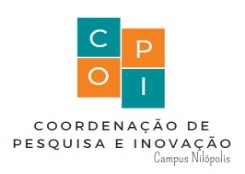 Prestação de ContasEdital Interno 4/2021 de Auxílio à Pesquisa1. Identificação  2. Resumo dos Resultados Obtidos (4-6 parágrafos):(pode conter tabelas, imagens e esquemas representativos)3. Tabela com descrição de gastos e relação do item com o projeto. (Adicionar as Notas fiscais/comprovantes de gasto no link: https://forms.gle/Uy3NvbniA95xEVgu8, sendo anexado este relatório, o relatório do bolsista e as notas fiscais digitalizadas em formato PDF, todas em um documento único.  *enviar Nota fiscal de cada item descrito em anexo por email junto a este relatório (ATENÇÃO: salvar as notas FISCAIS com os nomes de identificação do item – como colocado na tabela acima -  ou salvar com a numeração do item).(pode inserir linhas acima, se for necessário)___________________________________Coordenador(a) do ProjetoTítulo do ProjetoPesquisador ResponsávelNº itemIdentificação do item/serviço*Relação com Projeto 12345DECLARAÇÃO DO BENEFICIÁRIODeclaro que a aplicação dos recursos recebidos foi realizada de acordo com o edital nº 4/2021 – FOMENTO A PROJETOS DE PESQUISA DO CAMPUS NILÓPOLIS DO IFRJ 2021, responsabilizando-me pelas informações contidas nesta prestação de contas, bem como pela autenticidade das notas e comprovantes anexados. Observações